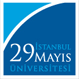 Doküman NoSBE-FR.020Yayın Tarihi30/03/2018Revizyon No01Revizyon Tarihi02/12/2023Sayfa No1/1	               .... / .... / 20..SOSYAL BİLİMLER ENSTİTÜSÜ MÜDÜRLÜĞÜNEAnabilim Dalımız Doktora Programı öğrencisi ………………………………………… ile ilgili Doktora Yeterlik Komitesi’nin Yeterlik Sınavı Kararı ekte sunulmuştur.Gereğini ve bilgilerinizi arz ederim.                                                                                                                                                                (İsim – İmza)                                                                                                                                 Anabilim Dalı BaşkanıEk: 1- Doktora yeterlik komitesi doktora yeterlik sınavı değerlendirme tutanağı ve ekleri	               .... / .... / 20..SOSYAL BİLİMLER ENSTİTÜSÜ MÜDÜRLÜĞÜNEAnabilim Dalımız Doktora Programı öğrencisi ………………………………………… ile ilgili Doktora Yeterlik Komitesi’nin Yeterlik Sınavı Kararı ekte sunulmuştur.Gereğini ve bilgilerinizi arz ederim.                                                                                                                                                                (İsim – İmza)                                                                                                                                 Anabilim Dalı BaşkanıEk: 1- Doktora yeterlik komitesi doktora yeterlik sınavı değerlendirme tutanağı ve ekleri	               .... / .... / 20..SOSYAL BİLİMLER ENSTİTÜSÜ MÜDÜRLÜĞÜNEAnabilim Dalımız Doktora Programı öğrencisi ………………………………………… ile ilgili Doktora Yeterlik Komitesi’nin Yeterlik Sınavı Kararı ekte sunulmuştur.Gereğini ve bilgilerinizi arz ederim.                                                                                                                                                                (İsim – İmza)                                                                                                                                 Anabilim Dalı BaşkanıEk: 1- Doktora yeterlik komitesi doktora yeterlik sınavı değerlendirme tutanağı ve ekleri	               .... / .... / 20..SOSYAL BİLİMLER ENSTİTÜSÜ MÜDÜRLÜĞÜNEAnabilim Dalımız Doktora Programı öğrencisi ………………………………………… ile ilgili Doktora Yeterlik Komitesi’nin Yeterlik Sınavı Kararı ekte sunulmuştur.Gereğini ve bilgilerinizi arz ederim.                                                                                                                                                                (İsim – İmza)                                                                                                                                 Anabilim Dalı BaşkanıEk: 1- Doktora yeterlik komitesi doktora yeterlik sınavı değerlendirme tutanağı ve ekleri